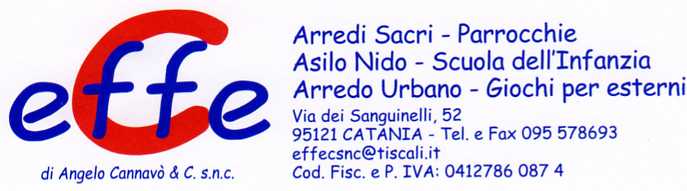 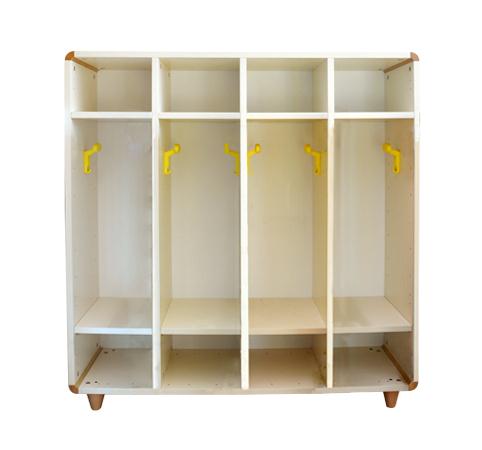 Descrizione:Spogliatoio a giorno 4/8 posti, con struttura inbilaminato idrofugo, spessore 22 mm, in classe E1,privo di formaldeide, bordatura in ABS, composto daelementi angolari in massello di faggio.La parte interna è attrezzata con grucce appendiabiti epossibilità di aggiunta ripiano. La parte superiore èdotata di ripiani per sfruttare al massimo gli spazidello spogliatoio.Dimensioni: 120x120hx40p cmCategoria: Spogliatoi Bimbo
Codice:PS01034